 Prevention Skills Training: Communication  Participant HandoutTo effectively deliver prevention services, Prevention Professionals must work to develop communication skills necessary for program delivery, messaging, meeting facilitation and social marketing. This Prevention Skills Training module focuses on the skills and techniques identified in the Prevention Specialist credentialing communication domain.AGENDAIntroduction to CommunicationBasic Communication ModelCollective FootprintPrevention Core CompetenciesKnowledgeSkillsAbilitiesCommunication in ActionCultureMessagingLanguageLEARNING OBJECTIVESParticipants will be able to:Recognize the components of a basic communication modelIdentify Knowledge Skills & Abilities (KSAs) within the communication competencyConsider the differences between stigmatizing and conscious languageACTIVITY 1: CharacteristicsIn your breakout rooms, select one person to report outList characteristics that demonstrate3-5 Effective communication characteristics 3-5 Ineffective communication characteristics  Answer “why is ineffective communication harmful to the Prevention field?”Come back to the main learning space and report out.COMMUNICATION MODELCommunication is the act of transferring information from one individual to another. All communication involves (at least) one sender, a message, and a recipient.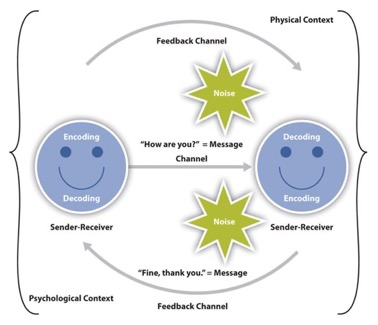 Activity: Types of CommunicationIn your breakout rooms, select one person to report out upon returnUsing the type of communication, you were assigned answer:How does it play out in your prevention role?If new to Prevention, how has your assigned type been utilized in your past roles?What part of your role depends on this type of communication?How does this type of communication influence your success as a prevention professional?Come back to the main learning space and report out.CORE COMPETENCIESSAMHSA’s Prevention Core Competencies - This report outlines prevention domains, cross-cutting principles (including communication), the development of core competencies, and what knowledge, skills, and attitudes prevention professionals must masterACTIVITY 3Your breakout room will be assigned a specific Abilities concept. Visit page 21 & 22 in, SAMHSA’s Prevention Core Competencies. Read the Ability section completely with your group.Answer the following questions:Where could this Ability take place in a prevention job?What barriers could arise from this ability?What could be used to strengthen the assigned Ability?Report out in main room10 Digital Miscommunications – and How to Avoid Them - This Harvard Business Review published article lists crucial steps to avoiding digital miscommunication. How to avoid death By PowerPoint - David Phillips, author of the ground-breaking book "How to Avoid Death by PowerPoint", provides an effective overview of skills necessary for effective in person presentations. COMMUNICATION in ACTION 	Let’s put what we’ve learned into action. This next section provides examples of how we can use communication tools and strategies as a Prevention Professional. 1. Culture. 2. Messaging. Use Evidenced-Based Strategies. Reframe from using Scare Tactics. Research has proven that these types of messages lack effectiveness because they are so drastic and dramatic, they lack believability, participants do not see themselves in these situations/scenarios.Not Your Mother’s Scare Tactics: The Changing Landscape of Fear-based Messaging Research3. Language. Utilize non-stigmatizing language. Research and studies have shown the importance of person-first language. When facilitating and mobilizing in the community our language and how we choose to frame our messaging communicates much more than just the words. Using stigmatizing language can cause hinderances and barriers for prevention programming.https://consciousstyleguide.com/about/ - Conscious language can clarify your intention and evoke and provoke skillfully.Addictionary®  - Resource that is meant to help people flip stigmatizing language.Words Matter: How Language Choice Can Reduce StigmaADDITIONAL RESOURCESThe Space Between –https://www.geohealthequity.org/step-into-the-world-of-your-audience/Communication in the Real Worldhttps://open.lib.umn.edu/communication/Centers for Disease Control and Prevention's (CDC): Healthy Equity Guiding Principles for Inclusive Communication https://www.cdc.gov/healthcommunication/Health_Equity.html Effective Communication CharacteristicsIneffective Communication Characteristics1. 1. 2.2.3.3.4.4.5.5.LEVELS OF COMMUNICATIONLEVELS OF COMMUNICATION1. Intrapersonal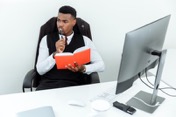 Defined: Communication with oneself. Examples: A mental conversation with yourself - to-do lists, journals, assignment notebooks, reminders on calendars. 2. Interpersonal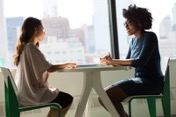 Defined: Communication between two people—just two people. Examples: A conversation with your best friend, a one-on-one supervision meeting, an initial meeting with the school counselor.  3. Small Group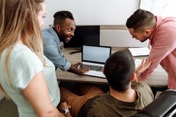 Defined: Communication in a team or a group, where everyone must actively work with each other. Examples: A team/department meeting; coalition meeting; facilitating curricula to a class; task forces; youth advisory committees4. Public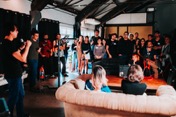 Defined: Communication, best described as giving a speech.Examples: Giving a speech to the class with no activities or opportunity for feedback, a religious leader sharing a message to their congregation, a RRW speech at a rally.5. Mass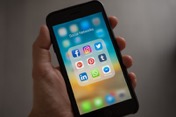 Defined: Communication directed toward a very large audience who are not always in the same room or are not always receiving the message at the same time.Examples: Listening to morning announcements, watching a TV show, looking something up on the internet, reading a book/newspaper/magazine.TYPES OF COMMUNICATIONTYPES OF COMMUNICATION1. Verbal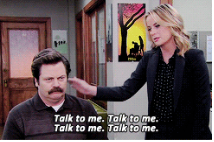 Verbal communication occurs when we engage in speaking with others. It can be face-to-face, over the telephone, via Skype or Zoom, etc. Some verbal engagements are informal, such as chatting with a friend over coffee or in the office kitchen, while others are more formal, such as a scheduled meeting.2. Non-Verbal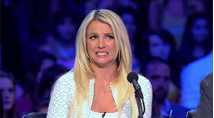 Non-verbal communication includes facial expressions, posture, eye contact, hand movements, and touch. 3. Written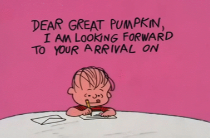 Written communication includes an email, a memo, a report, a Facebook post, a Tweet, a contract, letters, emails, notes, texts, billboards, even a message written in the sky!4. Visual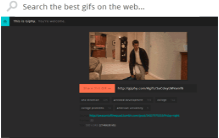 Visual communication includes Facebook and Instagram post, memes, videos, points made by way of graphical representations, or visual aids.5. Active Listening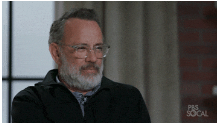 Active Listening communication includes engaging your mind while the person speaks, intently focusing on what they are saying.